Task One: MeasureChoose a circular objectMeasure the circumference as accurately as possible (e.g. 17.3 cm)Measure the diameter as accurately as possibleRecord your information in the tableTask TwoWhen you have filled up the table with objects and their measurements:Label the fourth column ‘C ÷ d’Use a calculator to work out circumference ÷ diameter for each circle.  Write down all the figures on the displayLabel the final column ‘C ÷ d to 2 d.p.’Round each value to 2 decimal placesTask ThreeLook for a pattern in your results.  Write about what you notice.Find the mean of your ‘C ÷ d to 2 d.p.’ resultsWrite down a connection between the circumference and the diameterWrite down a formula that connects C and dMeasure the diameter of the bike wheel.  Use this to work out the circumference.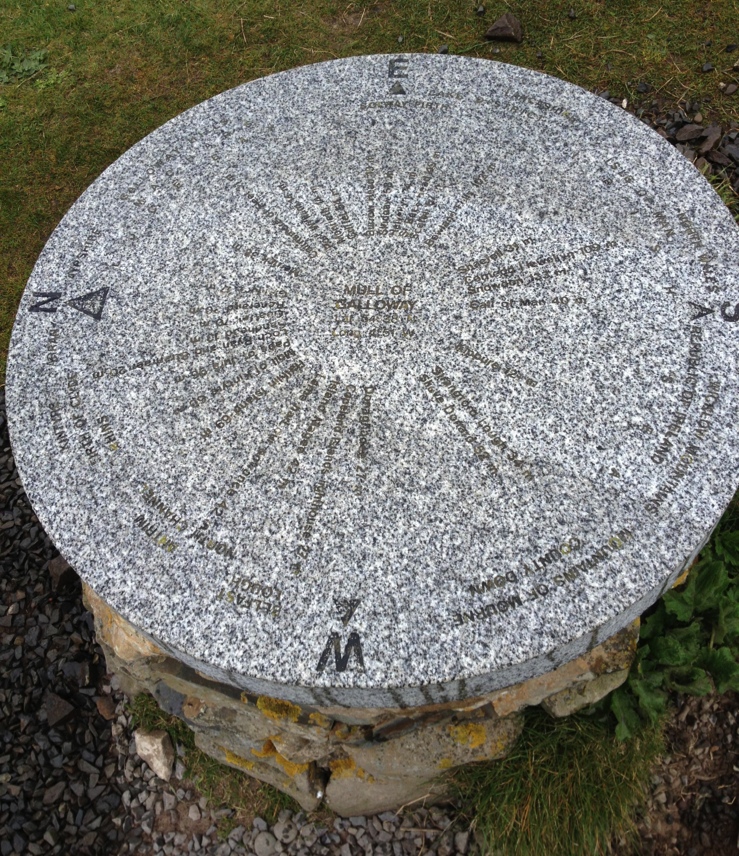 ObjectCircumferenceDiameterThe equator40,075 km12,750 km